Budżet Gminy Srokowona 2021 rok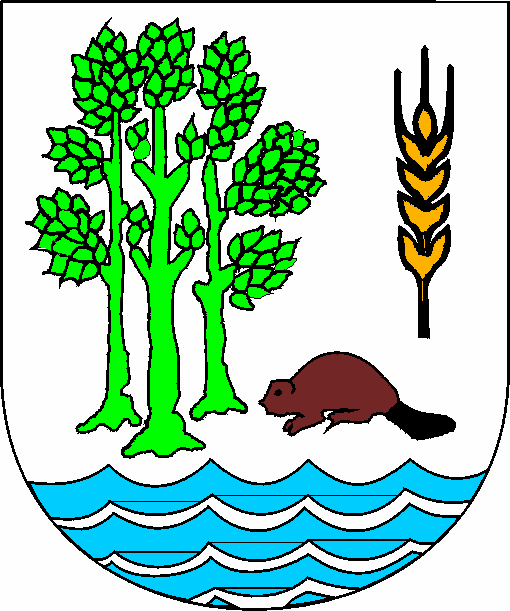 Część opisowa do projektu budżetu na 2021 rok   Zgodnie z ustawą o dochodach jednostek samorządu terytorialnego od 2004r gminy otrzymują subwencję ogólną składającą się z części:1. Wyrównawczej  - składającej się z kwoty podstawowej i uzupełniającejPodstawę do ustalenia wysokości kwoty  podstawowej  na rok 2021 stanowią dane ze sprawozdań z wykonania dochodów podatkowych gminy za 2019 oraz dane o liczbie mieszkańców w/g stanu na dzień 31 grudnia 2019r ustalonego  przez GUS.W skali naszej gminy  kwota podstawowej  części subwencji stanowiła  w 2004r -701 995 zł ,w  2005r -783 467 zł. a w 2006 r. 849 705 zł. w 2007   877 835 zł., w 2008r  kwota 875 377 zł, w 2009r 1 151 870zł , w 2010 r. 866 747zł.  w 2011r -829 435 zł. w 2012 – 1433 490 zł ,w 2013r  -2 220 660 zł , w 2014 -1 480 230zł, w 2015r subwencja ta wynosiła – 1 505 203zł , w 2016 r  kwotę 1 708 298 zł. w 2017r. - 1 136 180 zł. w 2018r - 1 565 714zł , w 2019 r – 1742 680zł, 2020r to kwota 2 014 301 zł. Plan na 2021- 3 158 725zl  Od 4 lat następuje wzrost tej subwencji ,  co oznacza małą aktywność gospodarczą gminy. A  za tym idzie fakt że mniejsze  są dochody gminy  w porównaniu do ogółu gmin w  kraju. Ma na to wpływ min. braki w  działalności gospodarczej, w  zatrudnieniu –bezrobocie, „praca na czarno”  i duża liczba mieszkańców  na utrzymaniu GOPS.Liczba mieszkańców naszej gminy w 2013r spadła poniżej 4000 osób i na koniec tego roku wyniosła 3 992 osób jeszcze w 2012r było nas 4 061 osób,   na dzień  31 12 2014r stan ten wynosił 3 969 osób, na dzień 31 12 2015r - 3944 osoby,  na koniec 2016r było to 3923 osoby, w 2017 -3878 osób. W dniu 31 grudnia 2018r ludność gminy Srokowo stanowiły  3827 osoby.  Natomiast w  dniu 31 grudnia 2019r -3754 osoby. Tendencja spadkowa liczby mieszkańców jest bardzo duża. W ciągu 6 lat zmniejszenie  o 238 osób.Dochody podatkowe na 1 mieszkańca kraju wynoszą: w roku 2003r -747,12zł, w roku 2004r - 793,43zł, w 2005r -866,12, w 2006r - 954,74,   w 2007r – 1119,20zł., w 2008r – 1 210,61, za 2009r -1 180,20zł., w 2010 r. - 1 195,67zł. w 2011 -1276,32zł, w 2012r - 1 358,98zł w 2013r -1435,18zł      w 2014r -1514,27zł, 2015 r - 1596,67zł, 2016r – 1668,68zł.w 2017r 1790,33 zł. w 2018- 1956,15zł w 2019r -2098,22zł.  Wysokość dochodów podatkowych na mieszkańca naszej gminy (PIT, podatki leśny, rolny) w 2003 wynosiła 451,61 zł.,  w 2004 - 474,11 zł,. w 2005r – 531,20 zł, na 2006r - 589,58zł, w 2007 - 681,37zł, w 2008 - 844,47, w 2009r- 825,54zł., w 2010 r - 661,01zł w 2011 – 720,57zł.w 2012 -712,65 w 2013r 1091,66, w 2014r to kwota 1111,48zł w 2015r -1098,96zł, w 2016r 1030,40zł. , w 2017r 1080,02zł. a w 2018r-1 137,46zł w 2019- 1248,63zł    Następuje dalszy spadek dochodów podatkowych na mieszańca gminy a wzrost na mieszkańca w kraju.  Różnica pomiędzy dochodami na mieszkańca kraju a naszej gminy wzrosła już do  849,59 zł  i z roku na rok się zwiększa.  Kwota podstawowej części wyrównawczej tzw. uzupełniającej (związana  jest z dochodami i  gęstością zaludnienia ) i na rok 2021 planowana jest w kwocie 2030 438zł (w 2020r była to kwota 1 068 458 zł  w 2019 r –kwota   988 515zł,  w 2018 r była to kwota 929 940zł, w 2017r - 893 623zł). Wysokość kwoty subwencji uzupełniającej jest zależna od gęstości zaludnienia na terenie gminy  i dochodu gminy na jednego mieszkańca. Gęstość zaludnienia w naszej gminie w 2019r -19,33 osoby, w 2018r – 19,71 osób, w 2017 r. wynosi 19,97 osób na 1 km2  a jeszcze w 2016r było to ponad  20,20 osób na 1 km2 . W kraju wygląda to tak: w 2018r 122,84 osoby, w 2017r 122,92 osoby na 1 km2  tj. 2016r (w kraju 122,91 osoby). Spadek w kraju wskazuje na zmniejszenie liczby ludności w kraju .Subwencja uzupełniająca dla gminy stanowiła  w 2005r kwotę 447 554 zł. w 2006  - 474 623 zł. a w 2007 - 515 690 zł., w 2008r -564 493 zł. w 2009r - 651 407 zł. w  2010r -706 206zł, w 2011 - 681 122zł  w  2012r-  688 324 zł. w  2013- 737 737zł ,w 2014 - 778 978zł , w 2015r -811 315 zł. w 2016- 852 016 zł.,  na 2021rok -1 128 287zł2. Część  równoważącą subwencji -  otrzymują gminy w celu wyrównania ewentualnych różnic w dochodach w związku  z wprowadzeniem zmian w systemie finansowania zadań. Nasza Gmina nie otrzymała  tej części subwencji do  2005r. W 2006r otrzymała ją po raz pierwszy  - była to kwota 73 289 zł, w 2007r  -  70 892zł, w  2008r była  to kwota 93 247 zł , w 2009r -82 120 zł., w 2010r – 88 662 zł. i w 2011r – 93 557 zł., 2012r -120 036zł, w 2013r to kwota 139 946 zł, w 2014r -153 303zł  2015 - 158 482. Ta część subwencji  związana jest z wypłatą dodatków mieszkaniowych mieszkańcom. Średnia krajowa wypłacanych dodatków w kraju w 2008r  – 11,33 zł, w naszej gminie – 31,59 zł., w 2009r w kraju -11,05 zł w naszej gminie 32,73zł.,  w 2010r w kraju –11,65 zł  natomiast w naszej  gminie 39,81 zł.    w 2011 w kraju 11,65 w naszej gminie 44,59zł w 2012r. w kraju 12,10zł. w gminie 48,64zł  w 2013r w kraju 12,50zł. w naszej gminie 50,95 zł ,  w 2014r w kraju 12,41zł. w naszej gminie 51,87zł. W 2015r kwota w kraju 11,37zł. u nas 47,42zł.W 2016r w naszej gminie 37,27 w kraju 34,38. W 2017r średni dodatek mieszkaniowy na 1 mieszkańca  w gminie wynosił 27,56zł w kraju 9,13zł. W 2018 roku sytuacja wygląda tak : średni dodatek mieszkaniowy w kraju -8,05zł  w naszej gminie 21,76 zł , w 2019r w gminie 16,88zł  w kraju 7,29zł.Z tego  tytułu otrzymaliśmy w 2015r  subwencję równoważącą w kwocie58 482 zł, w 2016r -161 538 zł,  w 2017r-kwotę 146 677 zł.  w 2018r  111 296zł , 2019r. -  75 001zł  natomiast w 2020 r -55 530 zł , 2021r -38 741zł  Wypłaty zasiłków na dodatki mieszkaniowe  zaplanowane są w 2021r   na poziomie 60 tys.  zł w GOPS.3. Część oświatową subwencji dla wszystkich gmin ustala się corocznie w ustawie budżetowej. W naszej gminie kwota subwencji oświatowej w 2004r wynosiła  2 802 018 zł, w 2005r subwencja oświatowa ustalona została w  kwocie  3 053 919 zł. w  2006 r. w kwocie 2 903 685 zł  w  2007r  na kwotę 2 829 058 zł., w roku 2008r subwencja wynosiła  3 020 954 zł.,   w 2009r  -3 205 532 zł.,  w 2010 – 2 955 789 zł., w 2011r -  3 004 891 zł., 2012r. -2 953 575 zł na rok 2013r subwencja ta została  ustalona  na kwotę     2 893 979 zł., na 2014r - 2 665 119zł  w 2015r. - 2 720 034,  w 2016r -  2 986 392 zł, w 2017 -2 736 216 zł , w 2018 -2 812 663zł  plan na 2019r - 2 906 749zł  Subwencja  w stosunku do 2018r wzrosła o 3,3 % i zawiera wzrost płac dla nauczycieli o 5%Od 2018r nastąpiły zmiany zadań oświatowych dla   JST z tytułu  objęcia od roku 2016/2017 obowiązkiem szkolnym   dzieci od 7 lat a nie jak było w 2016r również sześciolatki oraz od września 2017r likwidacji I klasy gimnazjum.   Ostateczna kwota subwencja na 2019r wyniosła  3 082 759zł  Planowane wydatki 4 177 265 zł  pokrywała subwencja w 73,8% natomiast gmina w 26,2%.  Plan subwencji oświatowej na 2020rok 2 856 265zł co stanowi 93,5 % w stosunku do 2019roku .To dobrze że nie mamy uczniów w fili i jest tylko jedna  szkoła.  Planowane wydatki szkoły to kwota 4 379 495,33 na zadania bieżące. W 2020r subwencja pokrywa tylko 65,2 % kosztów  a gmina 34,8 %  Kwota 180 tys. zł  na  zadnie inwestycyjne tj. termomodernizację znajduje się w UG .Plan subwencji na 2021r to kwota 3 224 121zł  planowane wydatki szkoły to kwota 4 700 065,94 zł bez dowożenia i przedszkoli poza terenem gminy . Subwencja zabezpiecza  zadania oświatowe  w 68,6 % .                Gmina nasza subwencji rekompensującej  nie otrzymuje ponieważ część rekompensująca subwencji ogólnej dla gmin przeznaczona jest na wyrównywanie ubytku dochodów, wynikającego ze zwolnienia z podatku od nieruchomości gruntów, budowli i budynków, które są zajęte na prowadzenie przez przedsiębiorcę na podstawie zmienionego zezwolenia, działalności gospodarczej na terenie specjalnych stref ekonomicznych.Podstawą prac nad budżetem naszej Gminy była Uchwała Nr XLIX/284/10 Rady Gminy Srokowo z dnia 30 sierpnia 2010r w sprawie: procedury uchwalania budżetu Gminy oraz rodzaju i szczegółowości materiałów informacyjnych towarzyszących projektowi budżetu.  Wójt Gminy Zarządzeniem Nr 55/20 z dnia 31  sierpnia 2020 r ustalił założenia i opracowania materiałów planistycznych do projektu uchwały budżetowej Gminy Srokowo na 2021r oraz WPF na lata 2021-2025 . Podstawą do prac nad budżetem naszej gminy były poza dwoma w/w lokalnymi dokumentami,  wytyczne przekazane przez Ministerstwo Finansów pismem z dnia 14 października 2020r określającym kwoty planowanych poszczególnych części subwencji ogólnej, planowanej kwocie udziałów Gminy we wpływach stanowiących dochody budżetu państwa z tytułu podatku dochodowego od osób fizycznych. Podstawą były również pisma  Dyrektora Wydziału Finansów i Budżetu Urzędu Wojewódzkiego  w Olsztynie  z dnia 26 października 2020r informujące o  przyznanych  kwotach dotacji na zadania zlecone i zadania własne przekazane decyzją Wojewody  Warmińsko- Mazurskiego oraz  pismo  z Krajowego Biura Wyborczego o przyznanej dotacji na zadanie zlecone w zakresie aktualizacji spisów wyborców z dnia 21 października  2020r.Porównanie danych  przekazane przez Ministerstwo Finansów na rok 2021  do środków  przyznanych na 2020r  Udział w podatku dochodowym od osób fizycznych stanowi wyłącznie plan szacunkowy podany przez Ministerstwo Finansów realizacja będzie zależała od poziomu zatrudnienia i poziomu wynagrodzeń w gminie. Nie zrealizowanie tych dochodów przez Ministerstwo nie powoduje roszczeń wobec ministerstwa pomimo, że fakt ten może zachwiać realizacją budżetu po stronie wydatków.Dotacje celowe na realizację zadań zleconych gminie w 2021r. ustalone zostały na kwotę 4881811zł  na początek 2020r była to kwota  5 277  594 zł     Dotacje celowe na zadania własne w kwocie 670 493 zł do zadań bieżących oraz 255 145,71 zł  dotacje na inwestycje   Dotacje zostały ujęte w budżecie na podstawie decyzji Wojewody Warmińsko-Mazurskiego, zawiadomienia z Krajowego Biura Wyborczego Delegatura w Olsztynie.Środki ustalone na 2021r jako dotacje na realizację zadań zleconych w porównaniu do roku 2020 przedstawiają się następująco:*stan na  10 listopada 2020r.	     W celu wyliczenia dochodów własnych Budżetu Gminy Srokowo na 2021r  przyjęto następujące założenia: - pozostawienie górnych stawek w tych punktach które były ustalone na poziome górnych stawek rozporządzenia (wzrost o 1,9%) oraz ustalenie stawek podatków i opłat lokalnych ze wzrostem o 10 % tych stawek które nie osiągnęły górnych limitów określonych przez Ministra Finansów w rozporządzeniu tak aby docelowo w najbliższych latach osiągnąć górne stawki.- wzrost czynszów za lokale mieszkalne o 5%, najem i dzierżawy lokali gospodarczych o 10%. Lokali użytkowych o 8% (o 10% w obiekcie GOK) w stosunku do stawek ustalonych na rok 2020.- wzrost czynszów za grunty o 10% w stosunku do stawek ustalonych na rok 2019.- celu ustalenia podatku rolnego na rok 2020r. przyjęto nie obniżoną cenę żyta ustaloną przez Prezesa GUS.- w celu wyliczenia podatku leśnego cenę żyta podaną przez Prezesa GUS.W jednostkach organizacyjnych gminy nie ustalono kwoty do dyspozycji kierowników jednostek na podwyżki dla pracowników, Kwota około 6 % została zaplanowana w rezerwie budżetowej Wójta Gminy . Kierownicy jednostek zostaną powiadomieni o kwotach przeznaczonych w każdej jednostce na podwyżki. Szacunkowo na podwyżki zostaje przeznaczone około 5-6% odpisu wynagrodzeń ogółem wraz  z pochodnymi. Jednak podwyżki te uzależnione są od ostatecznych kwot subwencji na 2021r. Tak więc termin ich ewentualnej realizacji to nie wcześniej niż  kwiecień  2021r. Dotyczy to wszystkich jednostek organizacyjnych gminy, z  wyjątkiem zakładu budżetowego który musi przeanalizować swoje możliwości w tym zakresie zachowując ceny usług. Wdrożenie podwyżek będzie uzależniony od wyniku finansowego zakładu . Termin wdrożenia podwyżek zależał będzie również od płynności finansowej zarówno zakładu jak  i  jednostek  gminnych tj. budżetu gminy .  Dochody z tytułu podatków ujęte są w/g 90% szacunku przypisu tych podatków na rok 2021 plus szacunkowo 20-25% zobowiązań z lat ubiegłych.Opłata prolongacyjna przyjęta została w wysokości 50% odsetek od zaległości podatkowych.Do dochodów ujęte zostały również zaległości mieszkańców z tytułu partycypacji w kosztach budowy wodociągów wynikające z umów zawartych w latach 2001-2009r. Słabe są szanse na realizację tych zaległości.Zaplanowane zostały dochody ze sprzedaży mienia gminy w wysokości 1550tys. złotych. Do sprzedaży posiadamy już niewiele lokali mieszkalnych dla lokatorów, budynek po dawnym młynie, zbędne obiekty po hydroforniach,  działki rekreacyjne nad Jeziorem Rydzówka oraz 2,5 ha nad tym samym jeziorem na budowę hotelu lub pensjonatu, działki po żwirowniach w Sińcu, Leśniewie, Bajorach, a także inne działki rolne, działki budowlane na ulicy Barciańskiej i Wileńskiej oraz Zjazdowej w Srokowie i  lokale użytkowe dzierżawcom, obiekt po szkole w Jegławkach . Szacunkowa wartość wycenionych nieruchomości do sprzedaży opiewa na kwotę ponad  2,5 mln. złotych.Fundusz na dodatki motywacyjne nauczycieli ustalono, zgodnie z regulaminem wynagradzania nauczycieli zatrudnionych w szkołach i placówkach dla których organem prowadzącym jest Gmina Srokowo, ustalonym Uchwałą Rady Gminy. Przyjęty został w wysokości 4% minimalnego wynagrodzenia nauczyciela stażysty. Środki na powtarzające się wydatki rzeczowe i usługi przyjęte zostały ze wzrostem średnio do 2% w stosunku do przewidywanego wykonania powtarzających się wydatków w 2020r. a w niektórych pozycjach na poziomie 2020r.Poza wydatkami obligatoryjnymi w wydatkach bieżących i inwestycyjnych przyjęto do realizacji  zadania ze środków  funduszy sołeckich w kwocie 266 667,37zł . Gminny Ośrodek Kultury otrzyma dotację w wysokości 684 860 zł w 2020r 552 400zł .  Zakłada się że ZGKIM otrzyma dofinansowanie do m3 ścieków w kwocie 0,70 zł przy planowanej liczbie odbioru ścieków 68 tysięcy m3 tj. kwotę 47 600 zł.  według poziomu  odbioru ścieków z 2017roku . Planuje się również przekazanie kwoty 666 540 zł dotacji na dowożenie dzieci do szkól ze względu na fakt iż z dniem 1 sierpnia 2019r przekazane zostało dla zakładu zadanie dowożenia dzieci do szkół planowana jest również w 2021 dotacja do km w 2021r - 5 zł    Dochody budżetu  na 2021r  zakłada się w kwocie -  20  017 950 ,71złw tym: dochody bieżące  -      17 953 205 zł          dochody  majątkowe  -  2 064 745,71 zł   Wydatki budżetu na 2021r zakłada się w kwocie  -  21 500 597,07 zł w tym : wydatki bieżące  –    18 050 608,03zł             wydatki  majątkowe – 3 449 989,04 złDeficyt budżetu wynosi 1478 646,36 zł i zostanie pokryty przychodami z Rządowego Funduszu Inwestycji Lokalnych w kwocie 1 100 000xł, pożyczką na wyprzedzające finansowanie w kwocie 256 600zł oraz nadwyżką z lat ubiegłych w kwocie   122 046,36zł    Struktura planowanych wydatków budżetowych na 2021 rok.* Wskaźnik procentowy ukazuje stosunek środków finansowych przeznaczanych na poszczególne wydatki w porównaniu do wydatków ogółem.Struktura planowanych dochodów na 2021* Wskaźnik procentowy ukazuje stosunek poszczególnych dochodów w porównaniu do dochodów ogółem.Dochody własne bieżące i majątkowe planuje się uzyskać min. z:Zaplanowano po stronie dochodów 4 000zł  wpływów z tytułu opłat i kar za korzystanie ze  środowiska  i po stronie wydatków 4 000zł na działania związane z ochroną środowiska. W 2021 r gmina nasza została pozbawiona ustawowo i bez rekompensaty odochodów z tytułu opłaty targowej.     Z wydatków bieżących   budżetu  w kwocie  18 050 608,03 zł  planuje się min. na:    -    wynagrodzenia  i pochodne    -  6 862 066,22 zł. dotacje   na zadania bieżące -      1 576 000 zł. wydatki na obsługę długu    -        20 000,00  zł.świadczenia na rzecz osób fizycznych –  5 678 193,32 złZ wydatków bieżących, na wydatki związane z zadaniami zleconymi planuje się kwotę   4 881 811  zł. na:  prowadzenia spraw z zakresu USC, ewidencji ludności , dowodów osobistych oraz na pomoc społeczną dział 855 Rodzina- Na prowadzenie przez gminę  aktualizacji spisów wyborców otrzymany   z Biura  Wyborczego  - 807zł .Na zadania bieżące i inwestycyjne w ramach funduszy sołeckich przeznaczona jest kwota 266 667,37 zł.W budżecie zaplanowano rezerwy w kwocie 604 746,09 zł w tym ogólną na kwotę 95 000zł. oraz celowe na: zadania inwestycyjne – 50 000 zł, zadania bieżące: na udział gminy w projektach zewnętrznych w kwocie 20 000 zł, na zadania związane   z zarządzaniem kryzysowym- 70 000zł  oraz na odprawy emerytalne  i podwyżki płac  369 746,09 zł   Rezerwa ogólna nie może być zaplanowana w kwocie niższej niż 0,1% i nie wyższa niż 1% wydatków budżetu. Suma rezerw celowych nie może przekraczać 5% wydatków budżetu.Rezerwa na wydatki związane z zarządzaniem kryzysowym nie może być niższa niż 0,5% planowanych wydatków pomniejszonych o wydatki inwestycyjne wydatki na wynagrodzenia i pochodne oraz wydatki na obsługę długu. Rezerwami dysponuje wyłącznie  Wójt Gminy.Wydatki majątkowe w kwocie 3 449 989,04 zł planuje się na inwestycje, zakupy inwestycyjne, pozostałe wydatki majątkowe, zgodnie z załącznikami nr  3 do projektu budżetu.  Finansowanie: środki  na programy finansowane z udziałem środków z UE  -Rybactwo i Morze – 256 600 zł.  dotacje 255 145,71zł, kwota przychodów z RFRIL       1100 000zł,   własne środki na zadania  inwestycyjne to 1 838 243,33 zł .  Planowane wydatki w poszczególnych działach przedstawiają się następująco:	Planowane wydatki wynoszą:   1 345 394,00 zł.w tym:   na wpłatę na rzecz  Izb Rolniczych – 30 000 zł.Na zadania inwestycyjne przeznacza się 1 315 394zł   zadania :-przebudowę wodociągu w Srokowie 820 394zł-budowę sieci wodociągowej Siniec Kolonia – 350 000zł- wykonanie dokumentacji na ujęcie wody w Skandławkach – 20 000zł,- opracowanie dokumentacji na modernizację stacji uzdatniania wody w Srokowie  -60 000zł  - dokumentacji i wykonanie przyłaczy wodociagowych na ul. Szkolnej         -50 000zł -dokumentacja na przyłacza kanalizacyjne  ul Traugutta -15 000zł Na zadanie wodociągowe w Srokowie i Sińcu  realizowane będą z udziałem środków z Programu Rozwoju  Inwestycji Lokalnych w kowocie 930 000zł .Planuje się wydatki w kwocie  1 210 791,84 zł.  Kwotę 150 000zł przeznacza się na dofinansowanie remontów dróg powiatowych przebiegających przez teren gminy Srokowo . oraz kwotę 25 000zł na dofinansowanie linii autobusowych.Kwotę 210 000 zł. przeznacza się  min. na zakup usług remontowych na remont jednej z dróg gminnych Na bieżące konserwacje, remonty dróg gminnych (w kwocie tej znajdują się również środki na utrzymanie ciągnika  oraz kos i kosiarek przeznacza się 120 000zł . Kwota 30 000zł przeznaczona jest na odśnieżanie dróg i ulic.Na ubezpieczenie dróg przeznacza się kwotę 18 000 zł.Zaplanowane zostały  środki w ramach funduszu sołeckiego na kwotę  118 559,70zł  na:Wydatki bieżące – 54 559,70 zł : -    Srokowo - zagospodarowanie stawu na ul Barciańskiej -25 209,70zł -    Leśny Rów – remont drogi od 650 do Drogi na Jankowice – 10 000zł  -   Kosakowo-7000zł  remont dróg w sołectwie- koło zlewni i koło Pokusy ,  -   Leśniewo – 4700 zł  remont dróg w sołectwie ,   -  Siniec   -2 650 zł remont dróg w sołectwie,     -   Bajory – 5 000 zł remont dróg w sołectwie- Wyskok   Wydatki inwestycyjne z funduszy sołeckich 64 000zł :- Fun Soł Solanka – dokumentacja na modernizacje drogi w Chojnicy -       20 000zł. - Srokowo – zakup 2 spowalniaczy na drogi -24 000zł- Siniec – opracowanie dokumentacji na drogę Siniec Kąty -20 000zł + 10 000zł z funduszy gminyGłówne  wydatki inwestycyjne gminy w dziale drogi to :- remont drogi gminnej   w Srokowie od ulicy Kętrzyńskiej w kierunku oczyszczalni oraz do Barciańskiej i zamykając pętlę przy  sklepie  Irys – planowane  575 274,40 zł  po przetargu 318 932,14zl w tym: plan środki z funduszu dróg samorządowych – 255 145,71zł  ( wstępnie planowno -444 082 zł  oraz  środki własne - 63 786,43zł ( wstępnie planowane 131 192,40 zł,). Dział 630 TurystykaW dziale tym planuje się środki w kwocie 784 615,89 zł  w tym na  utrzymanie obiektu - kompleksu rekreacyjnego nad Jeziorem Rydzówka -  152 386,33 zł. Zadania inwestycyjne w kwocie 632 229,56 zł w tym  :- wykonanie pomostu pływającego -28 000zł.- wykonanie monitoringu -12000zł  Realizacja dwóch projektów z dofinansowaniem Z PO Rybactwo i Morze  poprzez LGR Wielkiej Jeziora Mazurskie :- „Umiem pływać teraz żegluję i wędkuję – utworzenie szkółki żeglarskiej” na kompleksie -318 244, 28 zł w tym dofinasowanie 176 000zł,  środki  własne – 142 244,28zł – zakup żaglówek typy Optimist 6 szt , Omega 4 szt , 2 motorówek oraz zagłówki na 6-8 osób.- Aktywnie odpoczywam nad jeziorami Rydzówka i Silec – kwota 273 985,28zł  w tym dofinansowanie 80 600zł  oraz środki własne -193 385,28zł ( budowa 3 domków letniskowych na kompleksie oraz dwóch pomostów nad J Silec w Młynowie i Silcu. Obydwa projekty po podpisaniu umowy dofinansowania .W rozdz. 63095 zaplanowana została - pomoc dla ZG Barcja na opracowanie dokumentacji na ścieżki rowerowe -31 333,34 zł ( na terenie naszej gminy na obszarze Nowa Różanka- Solanka).Planuje się wydatki w kwocie – 503 385,00 zł.W rozdziale gospodarka gruntami i nieruchomościami zaplanowane zostały środki w kwocie  80 000zł  na:Umowy zlecenia 10 000zł,  materiały do remontów nieruchomości z mienia gminy - 30 000 zł w tym na remont obiektów będących na stanie gminy lokal po Aviście  oraz    wyceny gruntów i innych nieruchomości , prace geodezyjne (mapy)- 100 000zł ( planowana zwiększona sprzedaż, kwota 13 800 zł to środki na zwrot dla KOWR za sprzedany lokal pozyskany od ANR.Koszty Vat -15 000zł. Prace społecznie użyteczne -15 000złPrace interwencyjne -  294 585 zł  całkowity koszt ( płace pochodne , BHP) ze środków gminy.Zadania inwestycyjne - wykonanie podjazdu dla niepełnosprawnych przy aptece 40 000zł Zaplanowane zostały środki w kwocie 136 200 zł w tym na  wykonanie uzgodnień architektonicznych , wskazań lokalizacyjnych, wydanie opinii , wyceny  nieruchomości- 25 200zł . Zaplanowane zostały środki na wykonanie ekspertyz i opracowań- 47 000zł  tj. na : Projekt założeń do planu zaopatrzenia w ciepło, energię i paliwa gazowe  -15 tys. zł ,  audyt do termomodernizacji obiektów użyteczności publicznej -10 tys. złotych,- plan gospodarki niskoemisyjnej- 15 000 zł,  program  ochrony środowiska - 7 000zł- opracowanie studium do zmiany  planu zagospodarowania przestrzennego 60 000zł Planuje się wydatki w  kwocie   2 609 139,96 zł. na:-  zadania zlecone przez Urząd Wojewódzki (min. USC, ewidencja ludności, dowody osobiste)  przeznacza się kwotę  - 34 305 zł.-  w rozdziale Rady Gminy  planuje się środki w kwocie – 116 700,12 zł. na diety -  105 000 zł.  oraz  na utrzymanie biura rady  oraz  podróże krajowe i zagraniczne  – 11 700,12 zł. W dziale Urzędy  Gmin  planuje się wydatki w kwocie – 2 356 834,84 zł. w tym: na  płace i pochodne pracowników tj. paragrafy 4010,4040,4110,4120,4170, kwotę - 1 827 036 zł, w tym nagrody  jubileuszowe.  ZFŚ Socjal. -  42 510,84 zł  łącznie z odpisem na emerytówPlanuje się wydatki inwestycyjne na  opracowanie dokumentacji i wykonanie klimatyzacji w Urzędzie Gminy -50 000zł  oraz zakup komputerów -15 tys. zł.  Na  bieżące funkcjonowanie biura  przeznacza się kwotę 421 800 zł . min. na:  - opłaty za gaz, energię elektryczną – 70 000 zł- zakupy materiałów biurowych, wyposażenia, paliwa i części samochodowe, środki czystości,  publikacje z przepisami prawnymi, kawa, nagrody rzeczowe ufundowane przez wójta w konkursach,  drobne prace konserwacyjne   itp.  – 90 000 zł. Planuje się również wymienić meble w sekretariacie.- opłaty pocztowe, monitoring biura, konserwację programów komputerowych, prenumeratę prasy, usługi obce, monitoring obiektu, utrzymanie i naprawy samochodów  służbowych, obsługa prawna, itp.-200 000 zł.- ubezpieczenie biura i sprzętu i samochodów –  18 000 zł,  - szkolenia pracowników – 15000zł, - delegacje krajowe – 4 000zł, zagraniczne - 1500zl- zakup usług internetowych i i zakup usług telefonii stacjonarnej i komórkowej- 7 000złOpłata za  śmieci – 13 000złBadania lekarskie 1 200złWydatki na bhp i dopłaty do okularów- 2000zł.Na Promocję   przeznacza się kwotę – 24 000zł  w tym na informacje prasowe i zakup gadżetów - 18 000zł ,  na  współorganizację Pleneru Rzeźbiarskiego z Nadleśnictwem Srokowo - 3 000 zł., zadanie dla organizacji pozarządowej -3000zł  Pozostała działalność – 17 000 na wypłaty diet sołtysom za udział w sesji RG, wypłaty wynagrodzeń agencyjno prowizyjnych sołtysom za inkaso podatków -30 300złGmina jest członkiem związków i z tego tytułu opłaca  roczne składki                    w kwocie  30 000 zł w tym: 12 000 do  Lokalnej Grupy Rybackiej, 3500 zł  Lokalnej Grupy Działania(LGD9), na Mazurski Związek Międzygminny- Gospodarka  Odpadami w Giżycku - 3754zł,  Związek Gmin Warmińsko- Mazurskich – 4176,50zł. Związek Gmin Barcja – 6194,10zł, Stowarzyszenie  Warmińsko-Mazurskich Gmin Pogranicza -375,40złPlanuje się wydatki w kwocie 807 zł na aktualizację spisu wyborców  w gminie.  Jest to  zadanie zlecone gminie przez Krajowe Biuro Wyborcze.Planowana kwota wydatków: 229 150  zł. Kwota 189 150 zł  jest przeznaczona na bieżące utrzymanie jednostek OSP Srokowo i  Jegławki w stanie gotowości bojowej tj. zakup sprzętu, paliwa do samochodów, utrzymanie podnośnika, ubezpieczenia samochodów                 i strażaków, zawody gminne. Na udział  w akcjach gaśniczych 25 000 zł oraz wynagrodzenia komendanta  gminnego i kierowców (wynagrodzeniai pochodne)  przeznacza się  42800 zł. oraz szkolenia . Kwotę 10 000zł przeznacza się na wstępne prace do dobudowy do remiz w Srokowie i Jegławkach garaży na samochody p.poż.Kwotę 35 000zł przeznacza się na przebudowę monitoringu w Srokowie Kwotę  5 000  zł  przeznacza się na wydatki związane z zarządzaniem kryzysowym.Zaplanowane zostały środki w kwocie 25  000 zł  na opłacenie odsetek  od pożyczki zaciągniętej  na realizację  zadań inwestycyjnych w Europejskim Funduszu Rozwoju Wsi Polskiej a także w banku komercyjnym od zaciągniętego kredytu .W EFRWP do spłaty mamy  pożyczkę w 2021 - 250 tys. zł i kończymy spłatę tej pożyczki. Zaciągnięty kredyt komercyjny w wysokości 900 tys. zł  spłaciliśmy  w 2019 roku 100 tys. zł. W latach 2020-2021 spłacamy kredyt  po 200 tys. zł oraz w 2022 roku - 400 tys. zł W rozchodach  Gminy na 2021  zaplanowane zostały więc środki na spłaty  rat  pożyczek w kwocie 450 000zł.Kwota rezerw  wynosi 604 746,09 zł. z tego:* rezerwa ogólna  - 95 000,00 zł.* rezerwa celowa na zadania bieżące realizowane z udziałem środków zewnętrznych-20 000zł* rezerwa celowa w wysokości 70 000 zł na wydatki związane z zarządzaniem kryzysowym,* rezerwa na  podwyżki i odprawy emerytalne  w jednostkach budżetowych  369 746,09 zł* rezerwa celowa na zadania inwestycyjne realizowane z udziałem środków zewnętrznych   50 000zł.-W dziale tym na  cele związane z utrzymaniem oświaty w gminie  planuje się na 2021r wydatki w kwocie 5 548 204,22 zł  z przeznaczeniem:Łącznie  na swoje utrzymanie Szkoła Podstawowa  z filią w Solance  otrzyma   4 674 095,55 zł . Na utrzymanie  szkoły podstawowej 3 460 009,71 zł   , oddziały przedszkolne przy szkołach podstawowych tzw. „zerówki” kwotę – 88 698,21zł  ,  inne formy wychowania przedszkolnego  ( klub przedszkolny) – 305 616,54zł   stołówki szkolne  - 192 542,68 zł , realizacja zadań wymagających stosowania specjalnej organizacji nauki – 372 811,05 zł  Pozostała działalność – 120 682,53 zł ( w szkole jest zaplanowane 100% tych środków jednak 20 % jest do dyspozycji Wójta Gminy)  na nagrody, na  fundusz  socjalny nauczycieli emerytów,edukacyjna opieka wychowawcza – świetlice szkolne - 131 734,83zł .           W Urzędzie Gminy przewidziane są również środki w kwocie 1039 166,07zł ,na:*  pobyt dzieci z gminy w przedszkolach innych gmin w kwocie- 120 000 zł.*  dowożenie uczniów do szkół   -dotacja dla ZGKIM r– 666 540 zł ,*  na termomodernizację szkoły podstawowej     200 000 zł    * dokształcanie nauczycieli – 19 344,47zł  * fundusz zdrowotny nauczycieli – 1 209,03 zł.* wynagrodzenia dla komisji ds. awansu zawodowego – 750zł .Wydatki zaplanowane zostały w kwocie 84 010  zł.  Kwotę 47 220 zł przeznacza się na przeciwdziałanie alkoholizmowi w tym min. na  zakup publikacji, zakup broszur i innych materiałów o tematyce przeciwdziałania alkoholizmowi,  badania lekarskie osób uzależnionych, konkursy przygotowanie spektakli przez szkoły, na opłaty dla terapeuty  i innych specjalistów( 15 240zł ), zakup usług.  Na zwalczanie narkomani przeznacza się kwotę 3636zł  min. na zakup materiałów i usług, organizację konkursów, opłatę za terapeutę ( 1920zł ).W zakresie zadań zleconych kwota 154zł zaplanowana jest na wydatki związane ze świadczeniami zdrowotnymi z opieki społecznej dla osób przybywających z zagranicy . Środkami w tym dwóch rozdziałach dysponuje GOPS.Zaplanowano również kwotę 33 000 zł na zakup szczepionki  przeciwko nowotworom szyjki macicy dla uczennic-środki są do dyspozycji w Urzędzie Gminy.Planuje się wydatki w kwocie 1 538 560,16 zł na: Domy pomocy społecznej – za pobyt naszych mieszkańców – 150 000zł Kwotę 350 zł na zadania w zakresie przeciwdziałania przemocy w rodzinie- zakup materiałów  250zł  i usługi telefoniczne 100zł  ( śr. własne )- składki na ubezpieczenia zdrowotne -29 617 zł. jest to dotacja do zadań własnych,  - zasiłki i pomoc w naturze  - 247460  zł  w tym: środki własne 29 000 zł,         z dotacji    wojewody na zadania własne  – 218 460 zł,- zasiłki stałe – kwota 243 331zł  z dotacji do zadań  własnych .-  na dodatki mieszkaniowe  planuje się kwotę 60 000 oraz obsługę 1 500zł  - finansowanie ze środków własnych.- utrzymanie administracji GOPS – 573 368,44 zł, w tym:środki własne 481 981,44zł. dofinansowanie wojewody do  zadań  własnych –91 387zł- usługi opiekuńcze -  79 235,72 zł.  – finansowanie wyłącznie ze  środków  własnych, 2 etaty na umowę o prace .plus 12 000zł  na umowę zlecenie .- dożywianie dzieci – 113 698 zł w tym dofinasowanie Wojewody do zadań własnych 87 698zł  zł oraz   środki własne 26 000zł.W Urzędzie Gminy zaplanowane zostały środki w kwocie 40 000zł na opracowanie dokumentacji na utworzenie DPS  w obiekcie po byłej szkole w Solance.Plan 45 600zł  Urzędzie Gminy na realizacja funduszy sołeckich przeznacza się na wydatki bieżące 27 000zł  :Sołectwo Silec - 5000zł na zagospodarowanie kapliczek przydrożnych w sołectwie,Sołectwo Jegławki – zakup elementów placu zabaw i siłowni zewnętrznej – 12 000złFun sołectwa  Kosakowo  – oczyszczenie  zagospodarowanie stawu w centrum miejscowości -10 000złZadania inwestycyjne w ramach funduszy sołeckich  18 600zł w tym  :Jegławki - budowa wiaty- 7000złJankowice zakup wiaty, elementu siłowni  – 11 600zł  Wydatki  łącznie w kwocie 156 614,83  zł. planuje się wydatkować min na:- bieżące  prowadzenie świetlic przy szkołach podstawowych – 131 734,83 zł Środki w SP Srokowo.-kwotę 17 0000zł planuje się ze środków własnych na finansowanie stypendiów socjalnych dla uczniów- 1170 zł na obsługę  -środki w GOPS.W Urzędzie planuje się w rozdz. 85416 kwotę 4000 zł  na zadanie w zakresie wspierania funduszu stypendialnego na stypendia dla szczególnie uzdolnionych  uczniów  oraz  środki na nagrody dla najlepszych uczniów kończących szkołę podstawową –1210 zł.Kwotę 1500zł przeznacza się na wywóz śmieci z placów zabaw.Dział  855 - RodzinaKwota planowanych wydatków to  4 995 093,40 zł  w tym na :Rozdz. 85501-Świadczenia wychowawcze – 3 119 635 złote - (w całości zadanie zlecone) z czego na wypłatę zasiłków przeznacza się 3 091 558,28 zł.   Na obsługę programu przeznacza się 0,9%. Zaplanowano kwotę 28 076,72zł. na obsługę tych świadczeń tj. na  utrzymanie pracownika i biura.Rozdz. 85502 - Świadczenia rodzinne i z funduszu alimentacyjnego oraz składki na ubezpieczenie emerytalne i rentowe z ubezpieczenia społecznego - kwota 1 583 953 zł . (w całości zadanie zlecone ), w tym na zasiłki – 1 449 747,01zł , składki na ubezpieczenia podopiecznych - 80 000zł. oraz na obsługę programu , zaplanowano  kwotę 54 205,99zł  tj.  na  utrzymanie pracownika i programu.Rozdz. 85504 - Wspieranie rodziny - zaplanowane zostały środki  w kwocie 176 450,40zł   w tym Program Dobry Start -122 902 zł  w tym wynagrodzenie i pochodne  - 3960zł ( zadanie zlecone)  oraz na udział gminy w  utrzymaniu  asystenta rodziny kwota 53 548,40 zł środki własne.Rozdz. 85508 - Rodziny zastępcze - na ten cel zaplanowana została kwota  95 000zł.  ze środków własnych.Rozdz. 85513- Składki na ubezpieczenia zdrowotne opłacane za osoby pobierające niektóre świadczenia rodzinne – 20 055 zł  zadanie zlecone . Planuje się kwotę 656 363,93 zł.Kwotę 47 600zł planuje się jako dotację dla ZGKIM  do 1m odbieranych  ścieków.W 2017r wprowadzony został gminny program dofinansowania budowy oczyszczalni przydomowych tam gdzie nie ma systemu kanalizacji sieciowej   (dofinansowanie do 10 000 zł.) i na ten cel przeznacza się w tym roku również kwotę  120 000zł. Zaplanowane zostały kwoty na opłaty za korzystanie ze  środowiska –5000złW zakresie gospodarki odpadami – zaplanowane zostały środki na monitoring wysypiska śmieci- 34 686 zł.  oraz za rekultywację  i likwidację wysypiska -18500zł - ostatni etap.  Kwota 4800zł zaplanowana została na utrzymanie toalety publicznej oraz wynajem kabiny Toy Toy przy MORŚrodki w kwocie 27 777,93 zł przeznaczone zostały na zakup zieleni w tym na zakup zieleni  na plac w Srokowie -5 000zł.  Na wydatki związane z ochrona środowiska 4000zł   Z funduszy sołeckich na utrzymanie zieleni przeznaczono kwotę 22 777,93 zł:- Kosakowo na zakup paliwa i części do kosiarek -1000zł- Bajory – zakup  paliwa  i części 600zł- Solanka - na zakup  paliwa  do kosiarek , kwiatów krzewów – 2500zł,- Leśniewo - na zakup paliwa do kosiarki i zakup zieleni  – 1500 zł- Jegławki -  paliwa i akcesoriów do kosiarek  -  2500zł.- Jankowice - zakup  paliwa, akcesoriów do kosiarki  – 627,93zł- Siniec - zakup paliwa i akcesoriów do kosiarki -350zł- Wilczyny – zakup paliwa -200zł- Leśny Rów -zakup  części i paliwa 500 zł Wydatki inwestycyjne z funduszy  sołeckich  : -Leśniewo – zakup traktorka do koszenia trawy – 13 000złNa opłatę za oświetlenie uliczne przeznacza się kwotę 299 500 zł, w tym na   zakup  energii -190 000zł,   przebudowa i wymiany lamp -15 000zł oraz  na konserwację oświetlenia ulicznego   –  68 000zł.-Opracowanie  koncepcji modernizacji oświetlenia ulicznego i drogowego -  10 000 zł. Fun sołectwa  Bajory – naprawa lamp  oświetleniowych –Bajory Wielkie i Wyskok – 8000złWydatki inwestycyjne  z funduszy sołeckich :-Wilczyny – zakup i ustawienie 2 lamp solarnych 11000zł-Jegławki zakup i montaż lampy w Wikrowie -5500złZadanie inwestycyjne :budowa nowych punktów świetlnych -10 000zł.Zaplanowane zostały środki w kwocie 75 000 zł na utrzymanie psów z naszej gminy w schronisku.Na zakup karmy dla dziko żyjących kotów  zaplanowano 2000 zł. na sterylizację i kastrację dziko żyjących kotów -8000zł  Planuje się wydatki w kwocie  857 360,75 zł. w tym na:Dotację dla jednostek upowszechniania kultury tzn. Gminnego Ośrodka Kultury  w Srokowie – 684 860zł w tym na: działalność domu kultury – 456 000 zł , biblioteki -  81 300zł. sport 147 560zł w dotacji na Dom Kultury zawarte są środki na skromną  organizację Dni Srokowa i Dożynek Gminnych.Zaplanowane zostały środki na umowy zlecenia i pochodne  od tych umów dla  opiekunek świetlic wiejskich – 44 067zł   tj. na umowy zlecenia oraz  pochodne od tych zleceń.Na zakup energii i gazu  do świetlic zaplanowano kwotę 45 000 zł.   Na zakup węgla do DK i  świetlic zaplanowano 30 000zł, na  drobne remonty i prace konserwacyjne przy kotłowni zaplanowano 30 001 zł.  ubezpieczenie DK i świetlic- 8 000zł, na opłaty   śmieciowe za świetlice- 4500 zł.Zaplanowane zostały w Urzędzie Gminy   środki na termomodernizację budynku GOK w kwocie 90 0000zł środki własne .Z funduszy sołeckich zaplanowane zostały środki w kwocie 44 492,75 zł na :Leśniewo – materiały plastyczne, środki czystości , wyposażenie świetlicy, opał    - 2009,38zł,Bajory- wyposażenie  świetlicy min, opał, materiały plastyczne i środki czystości,   -7609,38 złKosakowo –   utrzymanie świetlicy – 2 175,98złSolanka – utrzymanie i doposażenie świetlic , zakup opału , materiały biurowe plastyczne i środki czystości  Solance – 10 000 zł.Jankowice –zakup  opału do świetlicy i  utrzymanie  świetlicy - 1600złSiniec- wyposażenie świetlicy i zakup środków czystości materiały biurowe     i plastyczne, - 2 933,51 złWilczyny –zakup środków czystości, opał,   -3710,54złSilec – materiały do remontu świetlicy i  wyposażenie utrzymanie świetlicy i siatki na boisko  - 10 501,06zł Jegławki - utrzymanie świetlicy w Jegławkach – 3 952,90 zł.Zaplanowane  zostały też środki na konkurs dla organizacji pozarządowych na organizację zadania w zakresie podtrzymywania kultury i tradycji narodów gminy Srokowo- 6000 zł.Wydatki w kwocie 174 560 zł. planuje się przeznaczyć na:- dotacja dla GOK Srokowo na  bieżące utrzymanie hali sportowej i zespołu boisk ”Orlik” oraz  działalność na tych obiektach – 147 560 zł.,W Urzędzie zaplanowane są środki na zakup energii na hali Śnieżka - 5000zł, ubezpieczenie hali 1500 zł. usługi koszenia biosk-4500złW pozostałej działalności w tym dziale zaplanowane zostały środki na organizację zajęć rekreacyjnych, podczas  wakacji, dla dzieci przez organizacje pozarządowe –16 000zł. zajęcia letnie i zimowe -4000zł , prowadzenie szkółki żeglarskiej  8000, zajęcia w świetlicach. 4000zł                             Wydatki majątkoweŁącznie w bieżącym roku na wydatki majątkowe przeznacza się kwotę 3 449 989,04 zł w tym na zadania inwestycyjne jednostek 3 098 655,70 zł.  oraz  rezerwa na zadania inwestycyjne 50 000zł. Na  pozostałe zadania majątkowe  przeznacza się 301 333,34 zł w tym na: opracowanie dokumentacji na budowę ścieżek w powiecie kętrzyńskim - pomoc dla ZG Barcja -31 333,34zł. Zaplanowano środki w kwocie 120 000 zł jako dotacje benificjentom do budowy oczyszczalni przydomowych oraz  dotacja dla Powiatu Kętrzyn na wspólną realizację zadania modernizacja drogi-150 000złNa inwestycje które będą realizowane jako inwestycje wieloletnie, rozpoczęte w bieżącym  roku lub wcześniejszych latach, ale z terminem zakończenia w latach następnych, ujętych w Wieloletniej Prognozie Finansowej  przeznacza się kwotę  2 007 623,56 zł.  W tym zakresie planuje się do realizacji następujące zadania:Przebudowę wodociągu w Srokowie 820 394zł , budowę sieci wodociągowej Siniec Kolonia-350 000 zł ;- Termomodernizacja obiektów użyteczności publicznej. Planowana realizacja wymiany dachu i okien w budynku GOK na kwotę 90 000zł, termomodernizacja budynku Szkoły Podstawowej w Srokowie -200 000zł    Realizacja dwóch projektów z dofinansowaniem z PO Rybactwo i Morze  poprzez LGR Wielkiej Jeziora Mazurskie :- „Umiem pływać teraz żegluję i wędkuję – utworzenie szkółki żeglarskiej” na kompleksie -318 244, 28 zł w tym dofinasowanie 176 000zł,  środki  własne – 142 244,28 zł.- Aktywnie odpoczywam nad jeziorami Rydzówka i Silec – kwota 273 985,28zł  w tym dofinansowanie 80 600zł  oraz środki własne -193 385,28zł.Szczegóły w załączniku nr 3 Poszczególne jednostki budżetowe gminy na swoją działalność statutową otrzymają  następujące środki :Urząd Gminy –  10 263 669,86 zł  Gminny Ośrodek Pomocy Społecznej –  6 562 832,56 złSzkoła Podstawowa w Srokowie wraz z filią w Solance  – 4 674 095,55 zł  Limity płac na 2021r. dla jednostek  ustalone zostały  w uchwale budżetowej ( paragraf 4010).Samorządowy Zakład BudżetowyZakład Gospodarki Komunalnej i Mieszkaniowej swoją   bieżącą działalność statutową będzie realizował w 2021r z własnych przychodów oraz dotacji przedmiotowej w kwocie 714140zł . Planowane przychody jak i koszty zakładu na rok 2021  przedstawia załącznik nr 11 Limit płac dla zakładu  ustalony zostanie na podstawie planu finansowego po przedłożeniu projektu budżetu  i przekazanej informacji   o  planowanej dotacji dla zakładu. Zaplanowany został dodatkowo 1 etat pracownika do biura (księgowość);Samorządowa instytucja kultury otrzyma na swoją działalność kwotę 684 860zł .  otrzyma środki na realizację zadań Gminy tj. na prowadzenie: -  Biblioteki – 81 300 zł., -  Domu Kultury –456 000 zł. - Halę Śnieżka i Boisko Orlik -147 560 zł  Tak jak każdego roku informujemy, że  dodatkowe środki instytucja musi pozyskać z zewnątrz. Należałoby także postarać się o pozyskanie  zwiększonych  dochodów własnych, ponieważ  aby podwyższyć standard usług dla ludności instytucja musi być  bardzo  aktywna  w pozyskiwaniu  środków.  Gmina jako założyciel tej jednostki zgodnie z ustawą o prowadzeniu instytucji kultury  ma obowiązek zabezpieczenia płac i utrzymania obiektu.  Instytucja zatrudnia 1 osobę w bibliotece na pełen etat oraz w Domu Kultury  3 osoby na pełnych etatach. Zaplanowany został dodatkowy 1 etat instruktora.Na  obiektach sportowych tj. na hali Śnieżka zatrudniona jest 1 osoba i na boisku Orlik 1 osoba na  hali Obaj na pełnych etatach.Limit płac dla instytucji kultury ustalony zostanie na podstawie planu finansowego po przedłożeniu przeze mnie projektu budżetu  i przekazanej informacji o  planowanej dotacji . Limit ten dotyczyć będzie  środków otrzymanych w ramach dotacji dla samorządowej instytucji kultury  z organu założycielskiego jakim jest  gmina.  Wszelkie inne pozyskane środki na płace      i zatrudnianie osób są poza limitem.Zadłużenie Gminy na koniec 2020r. będzie wynosiło -   850 000 zł i wynika ono z zaciągniętych   pożyczek w : EFRWP  250 000  zł   Bank komercyjny 600 tys. zł.  Plan spłaty rat pożyczek już zaciągniętych w poszczególnych latach przedstawia się następująco: w 2021 roku spłacimy 250 000zł –tj w  całości pożyczkę z EFRWP, oraz 200 000 w BS , w 2022r spłacamy kwotę 400 tys. zł  kredytu komercyjnego i 256 600zł pożyczki na wyprzedzające finansowanie .Planuje się zaciągnięcie pożyczek w wysokości 256 600zł na wyprzedzające finansowanie na realizację zadań ze  środków UE . Nie przewiduje się  wymagalnych zobowiązań w jednostkach gminy na koniec 2020r.              Rok 2020 był bardzo trudnym rokiem w budżecie każdej gminy powodem była i jest pandemia Coronavirusa .Rok 2021 w finansach gminy  nie zapowiada się lepiej.  Wszystkie dotacje na zadania zlecone i własne są w wysokości dużo niższej niż planowane na rok 2020. Minimalny  wzrost  ceny  żyta i  stawek w podatku od nieruchomości jest powodem tego, że aby zachować równowagę w budżecie  na poziomie 2020r należałoby wyrównać podwyżkami podatków i opłat a także czynszów  i dzierżaw. Aby zachować płynność finansową, bardzo rozważnie i skrupulatnie rozpatrywać należy wszelkie odroczenia, unikać umorzeń.  Kolejny rok dokładamy bardzo dużo   z budżetu gminy do prowadzenia szkół koszt gminy  bez  dowożenia to 31,76% . Zdecydowana większość kosztów w oświacie to wynagrodzenia nauczycieli. Coraz niższe finansowanie w formie subwencji sprawia ze gmina coraz więcej musi ponosić kosztów z własnych środków. Taka sytuacja jest niebezpieczna dla gmin bo nie stać będzie gminy na realizację inwestycji, zatrudnianie kadry fachowej  czyli na rozwój gminy.  Przewidując, że nie wszystkie należności wymagalne wobec Gminy w tym  szczególnie te największe z  tytułu łącznego zobowiązania  pieniężnego od osób fizycznych, będą zrealizowane, plan tych dochodów przyjęty jest wg  wysokości 90% planowanego przypisu  na 2020r. plus ok  20-25 % zaległości      z lat ubiegłych.  Potencjalne wyższe wpłaty  zaległych podatków i opłat mogą wpłynąć na wprowadzenie nowych zadań do budżetu w trakcie roku  a szczególnie tych które nie znalazły się w tym opracowaniu budżetu ale będzie to raczej trudne.Jako gmina staramy się tworzyć dogodne warunki do  zakładania nowych firm i samozatrudniania. Jako jedna z nielicznych  gmin stosujemy obniżone stawki w  podatku od nieruchomości od tej działalności.  Stwarzamy warunki i staramy się o pozyskanie nowych inwestorów, którzy chcą otwierać nowe firmy i zatrudniać naszych mieszkańców.  Od prawie 10 lat informujemy  naszych mieszkańców o możliwościach  samozatrudnienia  i źródłach pozyskiwania środków na ten cel. Informacja o konkursach zamieszczana jest na stronach LGD i LGR ale również na stronie  internetowej gminy . Lokalna Grupa Rybacka i LGD9 których jesteśmy członkami pomagają mieszkańcom i firmom pisać projekty na pozyskanie środków. W 2017r po raz pierwszy GOPS korzystał z dofinansowania ze środków zewnętrznych na swoją działalność. Były to środki krajowe (z  Ministerstwa   Spraw Społecznych )na przeciwdziałanie przemocy w rodzinie.  W 2018r złożony został projekt na Klub Integracji Społecznej i Gminny Ośrodek Pomocy Społecznej realizuje 3 letni projekt ze środków UE na aktywizację zawodową mieszkańców. W 2020r roku program ten się kończy. Z tego co można zauważyć cieszył się on dużym zainteresowaniem. Powstał również   Klub Integracji Społecznej.Uruchomienie konkursów w nowym okresie daje dodatkowe możliwości na pozyskanie środków na nowe zadania do wprowadzenia i realizacji, ponieważ nowe zadania wymagają  nowych źródeł dochodów. Pamiętajmy jednak ze jest to ostatni rok obecnego okresu programowania  i wszędzie pieniądze się kończą.        Ustawa o finansach publicznych obliguje gminy do corocznego ustalania maksymalnego  poziomu spłat pożyczek i kredytów.  Od 2014r obowiązuje indywidualny  wskaźnik możliwości zadłużania dla każdej gminy. Realizacja budżetu za lata 2016-2018r  skutkuje w latach następnych  i jest szczególnie ważna ze względu na możliwości inwestycyjne gminy w 2020r. Ustawa o finansach publicznych obliguje gminy do realizacji budżetu w sposób bardzo precyzyjny. Dochody majątkowe gminy tj. sprzedaż majątku gminy i dotacje  na zadania inwestycyjne oraz kredyty i pożyczki mogą być wykorzystane wyłącznie na zadania majątkowe w tym inwestycyjne. Wydatki bieżące mogą być wykonywane wyłącznie z dochodów bieżących oraz nadwyżki    i wolnych środków. Gmina nie posiada nadwyżki ani  wolnych   środków. Tak więc środki publiczne, jakimi są finanse gminy, wszystkie jednostki zobowiązane są wydawać oszczędnie i rozważnie.    Jak już zostało stwierdzone realizacja strony wydatków  bieżących Gminy jest uzależniona od pozyskania dochodów bieżących w związku z tym każde zadanie po stronie wydatków uzależnione jest od uzyskania zaplanowanych dochodów.     Opracowała:                                                              Zatwierdził: Skarbnik Gminy                                                         Wójt Gminy                                        Małgorzata Cwalina                                                          Marek Olszewski      Tytuł dochodów   2020r   2021r %3:412341.Subwencja ogółem w tym:6 120 4026 421 587107,13część oświatowa2 840 7513 224 121113,50część wyrównawcza3 224 1213 158 72597,98część równoważąca55 53038 74169,772. Udział Gminy w podatku dochodowym od osób fizycznych  w: 2016r  - 37,79%w 2017r 37,89%w 2018 – 37,98na 2019  38,8%na 2020- 38,16na 2021-38,231 847 7371 813 23398,14Razem  1+27 968 1398 234 820103,35Tytuł dochodów2020r*   2021r %3:4134Administracja  publiczna34 79334 30598,60Zwrot podatku akcyzowego885 249,63-Zadania w zakresie opieki zdrowotnej151154101,99Opieka społecznaRodzina-5 099 066-4 864 545-95,40Urzędy Naczelnych Organów Władzy  (Biuro Wyborcze)81480799,14Razem6 020 073,634 881 81181,10LpRodzaj wydatkówPlan w zł.%1Wydatki bieżące jednostek  w tym:18 050 608,0383,95dotacje dla jednostek upowszechniania kultury684  860dotacje dla jednostek nie zaliczonych do                    sektora finansów publicznych32 000dotacje przedmiotowe dla zakładu budżetowego714 1402Wydatki majątkowe w tym:3 449 989,0416,05*a) inwestycyjne jednostek w  tym :w tym na inwestycje realizowane z udziałem środków z UE  3 048 655,70  256 600b) Pozostałe środki majątkowe   351 333,34c) rezerwa na zadania inwestycyjne  50 000Razem21 500 597,07zł100LpRodzaj dochodówPlan w zł%1Dochody bieżące, w tym17 953 20589,69dotacje celowe na zadania własne670 493dotacje na zadania bieżące pochodzące ze źródeł UE33 037subwencje6 421 587udział w podatku  dochodowym od osób fiz. i prawnych1 963 232dotacje na zadania zlecone4 881 811Dochody własne pozostałe3 883 0452Dochody majątkowe w tym:2 064 745,7110,31Dochody majątkowe ze sprzedaży mienia gminy1 553 000dotacje na zadania inwestycyjne ze  środkóww tym ze środków UE255 145,71256 600Razem20 017 950,71100Lp.Tytuł dochodu własnegoPlan w zł1z majątku gminy sprzedaż, dzierżawa, najem, obwody łowiecki, użytkowanie wieczyste1 719 3002podatku rolnego1 850 0003podatku od nieruchomości1 245 0004podatku leśnego160 0005podatek od środków transportowych70 0006podatku od czynności cywilno-prawnych120  0007Opłata za psa80008wpłaty mieszkańców za przyłącza wodociągowe3 2509opłata  skarbowa15 00010zezwolenia na sprzedaż alkoholu5050011Wpływy z tytułu opłat i kar  za korzystanie ze  środowiska4 00012podatek opłacany w formie karty podatkowej 800013podatek od spadków i darowizn30 00014opłata targowa0,0015Opłata za dodat. zajęcia dla dzieci w punkcie przedszkolnym3 00016 Opłata planistyczna                  53 46417Koszty postępowania administracyjnego, kary   i odsetki8 70018Odpłatność za usługi opiekuńcze, zal. alim.  i fundusz alim.35 000192021Opłata za usługi na kompleksie nad J RydzówkaWynajem sali i świetlic za zajęcie pasa drogowego35  00018 0005 000Dział  010  -     Rolnictwo  i  łowiectwo.Dział  600  - Transport i łączność.Dział  700  -  Gospodarka mieszkaniowa.Dział 710 – Działalność usługowaDział  750  -  Administracja publiczna.W dziale 751- Urzędy Naczelnych Organów AdministracjiDział  754  -  Bezpieczeństwo publiczne i ochrona p.poż.Dział 757 – Obsługa długu publicznegoDział  758  -  Różne rozliczenia.Dział  801  -  Oświata i wychowanieDział  851  -  Ochrona  zdrowia.Dział  852  -  Pomoc społeczna.Dział 853- Pozostałe działania w zakresie polityki społecznejDział  854  -  Edukacyjna opieka wychowawcza.Dział 900  -  Gospodarka komunalna i ochrona środowiska.Dział  921  -  Kultura i ochrona dziedzictwa narodowego.Dział  926  -  Kultura fizyczna i sport.